Ministero dell’Istruzione, dell’Università e della Ricerca Ufficio Scolastico Regionale per la Lombardia 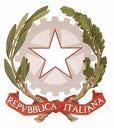 Ufficio IV - Ambito Territoriale di BresciaVia S.Antonio, 14 - 25133 Brescia - Codice  Ipa: m_piProt. MIUR AOOUSPBS R.U.   18901                     del 23 dicembre 2016Dirigenti Scolastici Istituti Comprensivi statali e paritari, site sul territorio di competenza ATS BresciaAi Docenti referenti di competenza – loro sedi Oggetto. ATS Brescia. “MENS(A) SANA IN CORPORE SANO” Laboratorio per una progettazione condivisa su Alimentazione e Stili di vita .Si comunica l’attivazione da parte di ATS Brescia del Progetto “MENS(A) SANA IN CORPORE SANO” Laboratorio per una progettazione condivisa su Alimentazione e Stili di vita, dedicato a tutti gli insegnanti delle Scuole dell’infanzia e primarie del territorio geografico di competenza ATS.  Ai Dirigenti Scolastici è chiesta la collaborazione alla diffusione dell’iniziativa ai docenti del proprio Istituto e l’invio dell’apposita scheda di adesione allegata ed il breve questionario compilato, con firma di autorizzazione per l’iscrizione dei docenti all’indirizzo e-mail educazioneallasalute@atsbrescia.it o Fax 030 3838061, entro il 13 gennaio 2017. Per chiarimenti contattare ATS di Brescia: 030/3838250 (Assistente Sanitaria Maria Luigia Basile); 030/3839815 (Assistente Sanitaria Cristina Cargnoni) 1° Incontro: 23 Gennaio 2017, dalle ore 14,00 alle ore17,00- Alimentazione e stili di vita: cornici teoriche e buone pratiche- Scuole che Promuovono salute (SPS), i 4 ambiti di intervento strategici: sviluppare le competenze individuali, qualificare l’ambiente sociale, migliorare l’ambiente strutturale e organizzativo, rafforzare la collaborazione comunitaria- Costruzione di una mappa dei progetti esistenti- Valorizzazione delle esperienze dei partecipanti e delle buone pratiche in atto2° Incontro: 9 Febbraio 2017, dalle ore 14,00 alle ore17,00- Costruzione di un modello di progetto aderente alle Linee Guida di Scuole che Promuovono Salute (SPS)- Il valore educativo della mensa scolastica: aspetti funzionali, organizzativi e relazionali- Costituzione di un gruppo di lavoro tra operatori ATS e Insegnanti per lo sviluppo del della seconda fase, laboratoriale da sviluppare sempre nel 2017, finalizzata alla costruzione di un progetto efficace, replicabile in diversi contesti scolastici di Brescia e Provincia
Ringraziando per la consueta fattiva collaborazione si porgono cordiali saluti.	        Il Dirigente regg.
	          Mario  MavigliaFirma autografa sostituita a mezzo stampa ai sensi e per gli effetti dell'art. 3, c. 2, D. Lgs. n. 39/1993Allegati: Progetto con  Allegato 1  e Allegato 2MM /fdc - Referente UST IV Federica Di Cosimo - uff 0302012258 - email federica.dicosimo@istruzione.it 